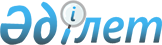 О назначении внеочередных выборов Президента Республики КазахстанУказ Президента Республики Казахстан от 25 февраля 2015 года № 1018Подлежит опубликованию       

в Собрании актов Президента и   

Правительства Республики Казахстан

      В соответствии с пунктом 3-1 статьи 41 Конституции Республики Казахстан ПОСТАНОВЛЯЮ:



      1. Назначить внеочередные выборы Президента Республики Казахстан на 26 апреля 2015 года.



      2. Центральной избирательной комиссии Республики Казахстан обеспечить организацию и проведение внеочередных президентских выборов.



      3. Правительству Республики Казахстан принять необходимые меры по организационному, материально-техническому и финансовому обеспечению внеочередных президентских выборов.



      4. Акимам областей, городов Астаны и Алматы обеспечить своевременное составление и достоверность списков граждан, обладающих избирательным правом, оказывать всемерное содействие Центральной, территориальным и участковым избирательным комиссиям в решении вопросов организации и проведения внеочередных президентских выборов.



      5. Настоящий Указ вводится в действие со дня его первого официального опубликования.      Президент

      Республики Казахстан                        Н. Назарбаев
					© 2012. РГП на ПХВ «Институт законодательства и правовой информации Республики Казахстан» Министерства юстиции Республики Казахстан
				